נספח 5 – ציורים על חלום יעקב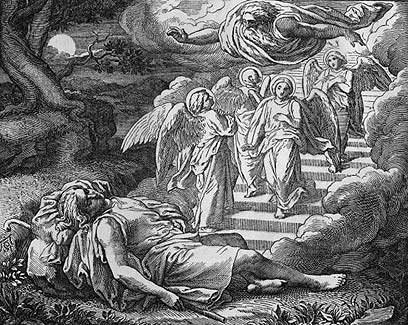 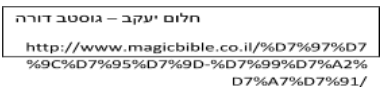 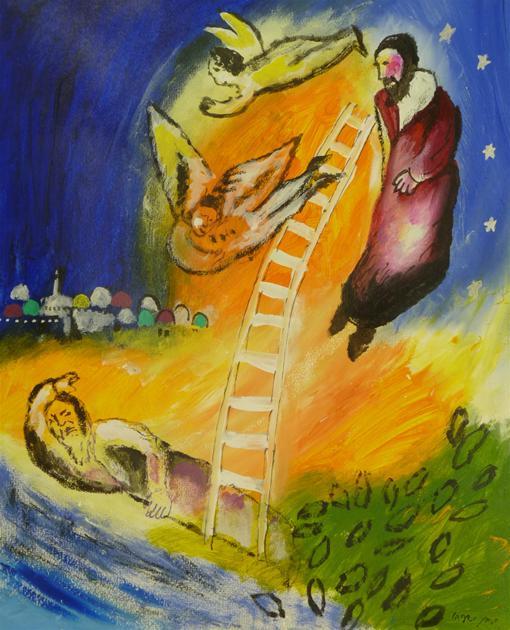 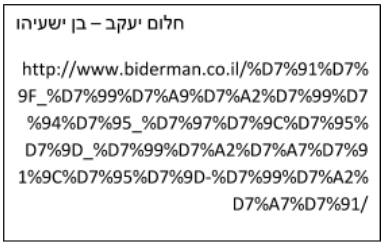 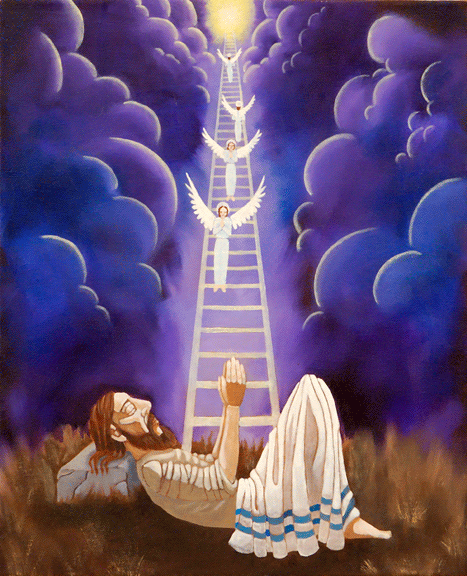 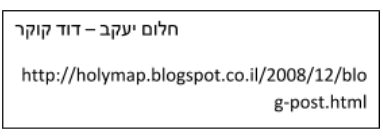 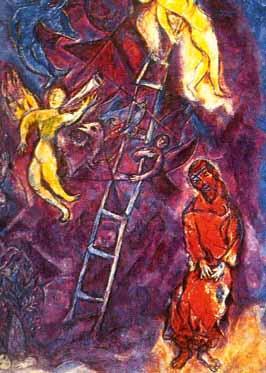 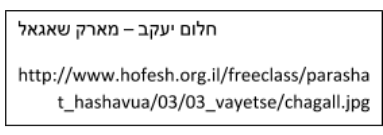 